БИБЛИОТЕКА АСТРАХАНСКОГО ФИЛИАЛАФГБОУ ВО «СГЮА»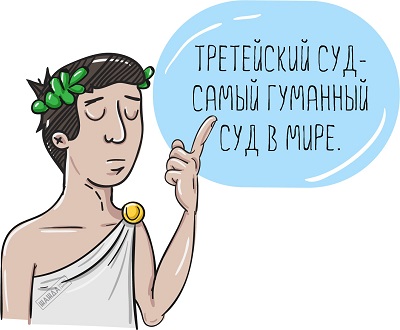 БИБЛИОГРАФИЧЕСКИЙ СПИСОКТретейский судСоставитель:библиограф 1 категории Логунова И. В.Под редакцией:зав. отд. библиотеки Акишкиной Т. Н.Астрахань – 2018Третейский суд: библиографический список/ сост. И. В. Логунова; под ред. зав. отд. библиотеки Т. Н. Акишкиной. – Астрахань: Астраханский филиал ФГБОУ ВО «СГЮА», 2018. - 18 с.В список вошли нормативно-правовые акты и литература по теме. Список подготовлен для преподавателей, студентов и всех интересующихся темой становления и развития третейского суда в РФ и в современном мире.Список составлен на основе, имеющихся в фонде библиотеки изданиях, с привлечением электронных ресурсов СПС «КонсультантПлюс», «Гарант», ЭБ «Университетская библиотека онлайн».СодержаниеПредисловие В мировой практике третейское разбирательство является общепризнанным способом разрешения гражданско-правовых споров, проистекающим из свободы договора.В сфере саморегулирования третейское судопроизводство развивается сравнительно быстрыми темпами. Важным аспектом является независимость третейских судов. Они не зависят от сторон спора и способны провести объективное и квалифицированное рассмотрение дела.Нельзя не упомянуть о профессиональном составе судей третейского суда. Как правило, третейскими судьями являются специалисты, хорошо знакомые со спецификой споров, возникающих в соответствующей отрасли, и обладающие солидным стажем юридической практики.Третейское разбирательство обеспечивает сокращенный срок рассмотрения споров, поскольку производится только в одной инстанции.В случае неисполнения решения третейского суда арбитражный суд выдает исполнительный лист на его принудительное исполнение. Арбитражный суд не рассматривает дело вновь, он проверяет законность рассмотрения в третейском суде и принимает решение о выдаче исполнительного листа для принудительного исполнения. Таким образом гарантируется исполнение решения третейского суда.Третейский суд разрешает вытекающие из гражданских правоотношений экономические споры, связанные с осуществлением предпринимательской и иной экономической деятельности, между членами саморегулируемой организации, между ними и потребителями произведенных членами саморегулируемой организации товаров (работ, услуг), между членами саморегулируемой организации и иными лицами, а также между иными лицами, при условии заключения со своими контрагентами третейского соглашения в виде третейской оговорки.В заключение стоит отметить, что особое значение третейского разбирательства для бизнеса и системы саморегулирования заключается в том, что совокупность его преимуществ перед арбитражным судом позволяет разрешать конфликты, сохраняя позитивные деловые отношения спорящих сторон. И благодаря этому члены саморегулируемых организаций имеют возможность обеспечить условия для долговременного и успешного партнерства с контрагентами, несмотря на экономические споры, которые могут возникнуть в процессе сотрудничества.Нормативно-правовые актыМеждународные актыВенская Конвенция о праве международных договоров [Текст]: заключена в Вене 23.05.1969//Ведомости ВС СССР. – 1986. - N 37. - Ст. 772.Конвенция о вручении за границей судебных и внесудебных документов по гражданским или торговым делам [Текст]: заключена в г. Гааге 15.11.1965//Собрание законодательства РФ. – 2004. -  N 50. - Ст. 4951.Европейская Конвенция о внешнеторговом арбитраже [Текст]: заключена в г. Женеве 21.04.1961// Вестник ВАС РФ. - 1993. - N 10.Конвенция о правовой помощи и правовых отношениях по гражданским, семейным и уголовным делам [Текст]: заключена в г. Минске 22.01.1993// Собрание законодательства РФ. – 1995. - N 17. - Ст. 1472.Конвенция Организации Объединенных Наций о признании и приведении в исполнение иностранных арбитражных решений [Текст]: заключена в г. Нью-Йорке в 1958 г.//Вестник ВАС РФ. - 1993. - N 8.Типовой закон ЮНСИТРАЛ о международном торговом арбитраже [Текст]: принят в г. Нью-Йорке 21.06.1985 на 18-ой сессии ЮНСИТРАЛ) Комиссия ООН по праву международной торговли. //Ежегодник. 1985 год. Т. XVI.- Нью-Йорк: Организация Объединенных Наций, 1988. - С. 601 - 612.Арбитражный регламент ЮНСИТРАЛ [Текст]: принят в г. Нью-Йорке 25.06.2010 на 43-ей сессии ЮНСИТРАЛ// СПС «КонсультантПлюс» (дата обращения 12.05. 2018).О юрисдикции, признании и исполнении судебных решений по гражданским и коммерческим делам (в новой редакции) [Текст]: регламент N 1215/2012 Европейского парламента и Совета Европейского Союза; принят в г. Страсбурге 12.12.2012 // СПС «КонсультантПлюс» (дата обращения 12.05. 2018).О порядке разрешения споров, связанных с осуществлением хозяйственной деятельности [Текст]: соглашение стран СНГ от 20.03.1992//Информационный вестник Совета глав государств и Совета глав правительств СНГ "Содружество". – 1992. - N 4.Законодательные акты Российской ФедерацииКонституция Российской Федерации [Текст]: принята всенародным голосованием 12.12.1993 (с учетом поправок, внесенных Законами РФ о поправках к Конституции РФ от 30.12.2008 N 6-ФКЗ, от 30.12.2008 N 7-ФКЗ, от 05.02.2014 N 2-ФКЗ, от 21.07.2014 N 11-ФКЗ)// Собрании законодательства РФ. – 2014. - N 31. - Ст. 4398.Об акционерных обществах [Текст]: федеральный закон от 26.12.1995 N 208-ФЗ; ред. от 23.04.2018 //Собрание законодательства РФ. – 1996. - N 1. - Ст. 1; 2018. - N 18. - Ст. 2557Об обществах с ограниченной ответственностью [Текст]: федеральный закон от 08.02.1998 N 14-ФЗ; ред. от 23.04.2018//Собрание законодательства РФ. – 1998. -  N 7. - Ст. 785; 2018. - N 18. - Ст. 2557Арбитражный процессуальный кодекс Российской Федерации [Текст]: федеральный закон от от 24.07.2002 N 95-ФЗ; ред. от 28.12.2017) //Собрание законодательства РФ. – 2002. - N 30. - Ст. 3012; 2018. - N 1 (Часть I). - Ст. 5О третейских судах в Российской Федерации [Текст]: федеральный закон от 24.07.2002 N 102-ФЗ; ред. от 29.12.2015) //Собрание законодательства РФ. – 2002. - N 30. - Ст. 3019; 2016. - N 1 (часть I). - Ст. 2О несостоятельности (банкротстве) [Текст]: федеральный закон от 26.10.2002 N 127-ФЗ; ред. от 23.04.2018//Собрание законодательства РФ. – 2002. -  N 43. Ст. 4190; 2018. - N 18. - Ст. 2557.О саморегулируемых организациях [Текст]: федеральный закон от 01.12.2007 N 315-ФЗ; ред. от 03.07.2016//Собрание законодательства РФ. – 2007. -  N 49. - Ст. 6076; 2016. - N 27 (часть II). - Ст. 4293.Об альтернативной процедуре урегулирования споров с участием посредника (процедуре медиации) [Текст]: федеральный закон от 27.07.2010 N 193-ФЗ; ред. от 23.07.2013//Собрание законодательства РФ. – 2010. - N 31. Ст. 4162; 2013. -  N 27. Ст. 3477.Об арбитраже (третейском разбирательстве) в Российской Федерации [Текст]: федеральный закон от 29.12.2015 N 382-ФЗ; ред. от 03.08.2018 //Собрание законодательства РФ. – 2016. - N 1 (часть I). - Ст. 2; 2018. - N 32 (часть I). - Ст. 5088.О международном коммерческом арбитраже [Текст]: закон РФ от 07.07.1993 N 5338-1; ред. от 29.12.2015//Российская газета. - 2015. - N 297.Об утверждении Правил предоставления права на осуществление функций постоянно действующего арбитражного учреждения и Положения о депонировании правил постоянно действующего арбитражного учреждения [Текст]: постановление Правительства РФ от 25.06.2016 N 577//Собрание законодательства РФ. – 2016. - N 27 (часть III). - Ст. 4478.О Совете по совершенствованию третейского разбирательства [Текст]: приказ Минюста России от 13.07.2016 N 165; ред. от 23.10.2017//Бюллетень нормативных актов федеральных органов исполнительной власти. – 2016. -  N 33.ЛитератураНаучная литератураВалеев Д.Х., Зайцев А.И., Фетюхин М.В. Комментарий к Федеральному закону от 24 июля 2002 г. N 102-ФЗ "О третейских судах в Российской Федерации" (постатейный). - М.: Статут, 2015. 160 с.Гайдаенко Шер Н.И. Альтернативные механизмы разрешения споров как инструмент формирования благоприятной среды для предпринимательской деятельности (опыт России и зарубежных стран): монография / отв. ред. Н.Г. Семилютина. - М.: ИЗиСП, ИНФРА-М, 2016. 248 с.Договорное право: соглашения о подсудности, международной подсудности, примирительной процедуре, арбитражное (третейское) и мировое соглашения: монография / Под общ. ред. М.А. Рожковой // СПС "КонсультантПлюс".Елисеев Н.Г. Процессуальный договор: монография. - М. Норма, 2015.Зыков Р.О. Международный арбитраж в Швеции: право и практика: монография. - М.: Статут, 2014. - 285 с.Карабельников Б.Р. Исполнение и оспаривание решений международных коммерческих арбитражей. Комментарий к Нью-Йоркской конвенции 1958 г. и главам 30 и 31 АПК РФ 2002 г. 3-е изд. - М.: Статут, 2008. – 349 с.Комментарий к Закону Российской Федерации от 7 июля 1993 г. N 5338-1 "О международном коммерческом арбитраже" / Под ред. С.Г. Суворовой // СПС "КонсультантПлюс".Комментарий к Федеральному закону "Об арбитраже (третейском разбирательстве) в Российской Федерации" (постатейный, научно-практический) / В.Н. Ануров, К.В. Егоров, А.В. Замазий и др.; под ред. О.Ю. Скворцова, М.Ю. Савранского. - - М.: Статут, 2016. - 352 с.Курочкин С.А. Государственные суды в третейском разбирательстве и международном коммерческом арбитраже. - М.: НОРМА, 2008. - 261 с.Курочкин С.А. Третейское разбирательство гражданских дел в Российской Федерации: теория и практика. - М.: Волтерс Клувер, 2007. - 249 с.Курочкин С.А. Третейское разбирательство и международный коммерческий арбитраж. - М.: Статут, 2017. - 288 с.Минина А.И. Арбитрабильность: теория и практика международного коммерческого арбитража : монография. - М.: НОРМА, 2014.Научно-практический комментарий к Федеральному закону "О третейских судах в Российской Федерации" с обзором судебно-арбитражной практики (постатейный) / Под общ. ред. А.Н. Лысенко и А.А. Хорошева. - М.: НОРМА, 2011 327 с.Научно-практический постатейный комментарий к законодательству о третейских судах / М.Н. Акуев, М.А. Акчурина,Т.К. Андреева и др.; под общей ред. В.В. Хвалея. - М.: РАА, 2017. - 935 с.Практика рассмотрения коммерческих споров: Анализ и комментарии постановлений Пленума и обзоров Президиума ВАС РФ / А.А. Арифулин, Л.В. Белоусов, О.В. Бойков и др. / Под ред. Л.А. Новоселовой, М.А. Рожковой. М., 2008. Вып. 6 // СПС "КонсультантПлюс".Регламент Международного коммерческого арбитражного суда при Торгово-промышленной палате Российской Федерации: науч.-практ. коммент. / Под общ. ред. А.С. Комарова. - М.: Инфотропик Медиа, 2012. – 283 с.Рожкова М.А. Средства и способы правовой защиты сторон коммерческого спора. - М.: НОРМА, 2006. – 150 с. Севастьянов Г.В. Правовая природа третейского разбирательства как института альтернативного разрешения споров (частного процессуального права). - СПб.; М., 2015. – 180 с.Чупахин И.М. Решение третейского суда: теоретические и прикладные проблемы. – М: НОРМА., 2015. Чупрунов И.С. Арбитрабельность: применимое право и влияние со стороны сверхимперативных норм // Новые горизонты международного арбитража. Вып. 1 / Под ред. А.В. Асоскова, Н.Г. Вилковой, Р.М. Ходыкина. - М.: НОРМА, 2013.Статьи их журналов и сборниковАбитов Э.Н. Третейское судопроизводство как элемент системы альтернативного разрешения цивилистических споров // Арбитражный и гражданский процесс. - 2017. - N 8. - С. 33 - 37.Амбалова С.М. Законная сила решения третейского суда // Законы России: опыт, анализ, практика. - 2017. - N 4. - С. 38 - 42.Асосков А.В. Разрешение корпоративных споров в третейских судах: основные результаты законодательной реформы // Закон. - 2017. - N 5. - С. 67 - 77.Богатырев А.Г. Третейский суд: российские и международные нормы // Законы России: опыт, анализ, практика. - 2017. - N 4. -С. 58 - 64.Вербицкая Ю. Третейские оговорки // ЭЖ-Юрист. - 2017. - N 7-8. - С. 5.Воложанин В.П. О некоторых отраслевых принципах третейского разбирательства // Российский юридический журнал. - 2010. - N 4. - С. 132 - 133.Гавриленко В.А. Свойство преюдициальности решений третейских судов // Исполнительное право. - 2006. - N 3.Грешников И.П. Обход права и отсутствие здравого смысла как основные начала законодательства в области третейского разбирательства в России // Третейский суд. - 2015. - N 5. - С. 33 - 34.Грицай И. По новым правилам // ЭЖ-Юрист. - 2017. - N 46. - С. 6-7.Дегтярев С.Л., Емалтынов А.Р. Судебная деятельность как основа определения компетенции третейских судов по рассмотрению земельных споров // Арбитражный и гражданский процесс. - 2012. - N 4. - С. 24 - 27.Довженко И. Через тернии к мировым стандартам // ЭЖ-Юрист. - 2017. - N 46. - С. 1, 4.Долинская В.В. Проблемы правового статуса третейского суда и постоянно действующих арбитражных учреждений // Законы России: опыт, анализ, практика. - 2017. - N 4. - С. 7 - 18.Ерпылева Н.Ю. Международный коммерческий арбитраж: институционно-нормативный механизм правового регулирования // Законодательство и экономика. - 2011. - N 1. - С. 40-45.Жилина М. 1 сентября - в третейский суд по новым правилам // Информационно-аналитический журнал "Арбитражные споры". - 2016. - N 3. - С. 143 - 154.Жусупов А. А. О некоторых вопросах совершенствования законодательства о третейских судах и арбитражах//Международный коммерческий арбитраж и вопросы частного права: сборник статей / Н.Г. Вилкова, И.П. Грешников, К.В. Грешников и др.; сост. и отв. ред. И.П. Грешников. - М.: Статут, 2015. – С. 95-101.Ильичев П.А. К вопросу о правомерности оспаривания в третейском суде решения совета и заключения квалификационной комиссии адвокатской палаты субъекта Российской Федерации // Адвокатская практика. - 2017. - N 3. - С. 13 - 18.Казаченок С.Ю. Анализ влияния новелл законодательства России о третейских судах на деятельность международного коммерческого арбитража // Законы России: опыт, анализ, практика. - 2017. - N 4. - С. 53 - 58.Каздьяконов Е.С. К вопросу о приказном производстве в арбитражном процессе // Арбитражный и гражданский процесс. - 2016. - N 12. - С. 33 - 34.Касенова А. Ж. Проблемы правового регулирования пересмотра решений третейского суда по вновь открывшимся обстоятельствам в Республике Казахстан// Международный коммерческий арбитраж и вопросы частного права: сборник статей / Н.Г. Вилкова, И.П. Грешников, К.В. Грешников и др.; сост. и отв. ред. И.П. Грешников. - М.: Статут, 2015. - С. 102 -113.Климкин С. И. Нетипичные споры в практике казахстанских арбитражных и третейских судов //Международный коммерческий арбитраж и вопросы частного права: Сборник статей / Н.Г. Вилкова, И.П. Грешников, К.В. Грешников и др.; сост. и отв. ред. И.П. Грешников.- М.: Статут, 2015. - С. 114-122.Комаров А.С. Основополагающие принципы третейского суда // Вестник ВАС РФ. - 2001. - N 4.Курочкин С.А. Оспаривание решений третейских судов и международных коммерческих арбитражей: вопросы теории // Арбитражный и гражданский процесс. - 2008. - N 8. - С. 43- 48Леонтьева Н.В. Право на возражение и отказ от него в рамках арбитража (третейского разбирательства) // Арбитражный и гражданский процесс. - 2016. - N 11. - С. 60 - 64.Любимова Е.Е. Арбитрабельность корпоративных споров в свете принятия Федерального закона "Об арбитраже (третейском разбирательстве) в Российской Федерации" // Информационно-аналитический журнал "Арбитражные споры". - 2017. - N 1. - С. 119 - 128.Международный коммерческий арбитраж и вопросы частного права: сборник статей / Н.Г. Вилкова, И.П. Грешников, К.В. Грешников и др.; сост. и отв. ред. И.П. Грешников. - М.: Статут, 2015.Мишина М.М. Практика рассмотрения компетентными судами заявлений о выдаче исполнительного листа на принудительное исполнение решений Третейского суда при АНО "Независимая Арбитражная Палата" // Третейский суд. - 2016. - N 2/3. - С. 111 - 124.Морозов М. Правовая сущность и правовая база третейского разбирательства // Арбитражный и гражданский процесс. - 2007. - N 11. - С. 42-44.Мусин В.А. Рассмотрение споров о праве собственности на недвижимость третейскими судами // Арбитражные споры. - 2005. - N 3.Нестеренко А.В. Критерии арбитрабельности споров по законодательству Российской Федерации // Арбитражный и гражданский процесс. - 2005. - N 8. - С. 5- 8.Николюкин С.В. Арбитражное соглашение как индивидуальный договор в механизме правового регулирования // Арбитражный и гражданский процесс. - 2014. - N 11. - С. 7-10.Носырева Е.И. Медиация и международный коммерческий арбитраж: возможности взаимодействия по российскому законодательству // Международный коммерческий арбитраж: современные проблемы и решения: сборник статей к 80-летию Международного коммерческого арбитражного суда при Торгово-промышленной палате Российской Федерации / Под ред. А.А. Костина. - М.: Статут, 2012. - С. 274 - 289.Носырева Е.И. Правовая природа и особенности производства по делам, связанным с выполнением судами функций содействия в отношении третейских судов // Вестник гражданского процесса. - 2017. - N 4. - С. 79 - 100.Полякова В.Э. Третейский суд // СПС «КонсультантПлюс», 2018.Попова А.В. Подходы судов к "карманным" третейским судам. Тенденции практики после рассмотрения дела N А67-1587/2014 // Арбитражный и гражданский процесс. - 2016. - N 7. - С. 22 - 27.Раздьяконов Е.С., Тарасов И.Н. Актуальные проблемы производства по делам о выдаче исполнительного листа на принудительное исполнение решения третейского суда // Российский юридический журнал. - 2017. - N 5. - С. 157 - 162.Рожкова М.А. О некоторых вопросах принудительного исполнения решений третейских судов // Вестник ВАС РФ. - 2004. - N 9. - С. 174 - 175.Розенберг М.Г. Из практики Международного коммерческого арбитражного суда при Торгово-промышленной палате Российской Федерации за 2009 - 2011 годы // Хозяйство и право. - 2012. - N 11.Румак В. Реформа показала, что в России пока не так много третейских судов, готовых работать на высоком уровне [Интервью с В.В. Чубаровым] // Закон. - 2017. - N 9. - С. 6 - 18.Сбитнев Ю. О пределах арбитражного соглашения // ЭЖ-Юрист. - 2017. - N 49. - С. 11-13.Севастьянов Г. В. Третейская реформа в России: хронология основных событий и специфика содержания//Международный коммерческий арбитраж и вопросы частного права: сборник статей / Н.Г. Вилкова, И.П. Грешников, К.В. Грешников и др.; сост. и отв. ред. И.П. Грешников. - М.: Статут, 2015. С. 29 – 62.Севастьянов Г.В. Подведомственность третейскому суду споров о недвижимом имуществе: современное состояние проблемы // Закон. - 2008. - N 1. - С. 58 – 74.Севастьянов Г.В. Правовая природа третейского разбирательства как института альтернативного разрешения споров (частного процессуального права). - СПб.: Редакция журнала "Третейский суд", 2015; - М.: Статут, 2015. Вып. 7. - 449 с.Сергеев А. П., Терещенко Т. А.. К вопросу о роли международного арбитражного разбирательства и свойстве преюдициальности решений международного коммерческого арбитража // Международный коммерческий арбитраж и вопросы частного права: сборник статей / Н.Г. Вилкова, И.П. Грешников, К.В. Грешников и др.; сост. и отв. ред. И.П. Грешников. - М.: Статут, 2015. - С. 63 -73.Скворцов О.Ю. Рассмотрение третейскими судами споров о правах на недвижимость: правовая политика и юридическая практика // Вестник ВАС РФ. 2007. N 1. С. 143 – 158Скворцов О.Ю. Третейский суд. Арбитрабельность споров // Юрист и бухгалтер. - 2004. - N 2 (15). - С. 32 - 33.Слесарев В.Л. Основания для отмены решения третейского суда // Законы России: опыт, анализ, практика. - 2017. - N 4. - С. 42 - 48.Сорокин В.П. Осуществление арбитражным судом функций содействия в третейском разбирательстве // Вестник Арбитражного суда Московского округа. - 2017. - N 3. - С. 72 - 77.Сулейменов М. К., Дуйсенов А. Е. Компетенция третейских судов и международных арбитражей по законодательству Республики Казахстан//Международный коммерческий арбитраж и вопросы частного права: сборник статей / Н.Г. Вилкова, И.П. Грешников, К.В. Грешников и др.; сост. и отв. ред. И.П. Грешников. - М.: Статут, 2015. – С. 129-144.Тарасов И.Н. Основополагающие принципы российского права и публичный порядок: проблемы разграничения // Арбитражный и гражданский процесс. - 2007. - N 10, 11. Терехова Л.А. Выполнение судами функций содействия в отношении третейских судов // Вестник гражданского процесса. - 2016. - N 6. - С. 54 - 62.Труханов К.И. Альтернативные арбитражные оговорки: история одного дела // Закон. - 2012. - N 12. - С. 126-128.Чупахин И.М., Мертвищев А.В. Порядок обжалования определений об отказе в выдаче исполнительных листов на принудительное исполнение решений третейских судов в системе судов общей юрисдикции // Арбитражный и гражданский процесс. - 2017. - N 10. - С. 38 - 42.Шилов М.Г. Процессуальные ловушки Закона "О третейских судах в Российской Федерации" // Закон. - 2008. - N 1. - С. 103-105.Шпачева Т.В. О некоторых вопросах третейского разбирательства // Информационно-аналитический журнал "Арбитражные споры". - 2017. - N 1. - С. 105 - 118.Шулятьев И.А. Урегулирование международных торговых споров в рамках Всемирной торговой организации (ВТО) // Современный юрист. - 2014. - N 2. – С 24-38.Юрьев Е.Е. Условия действительности арбитражного соглашения // Арбитражный и гражданский процесс. - 2006. - N 6. – С. 11-14.